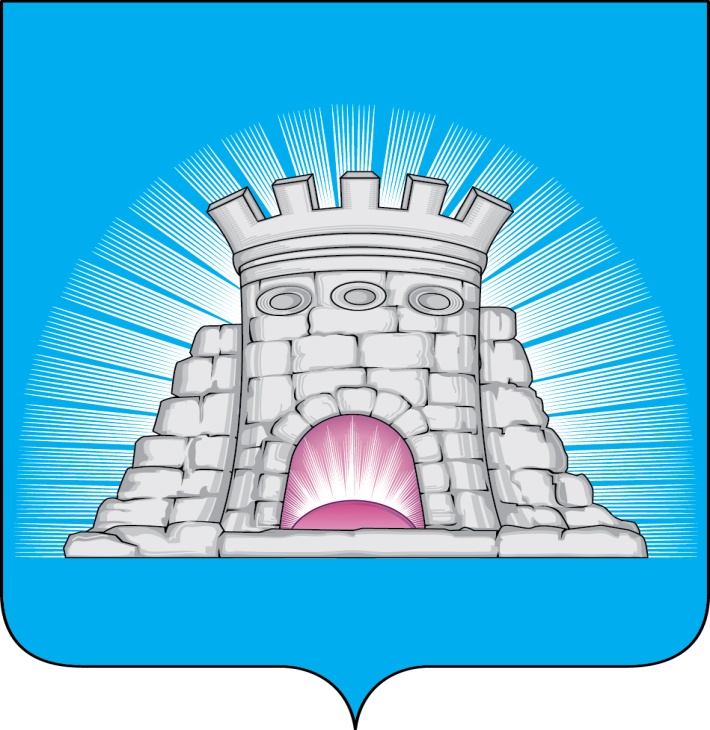                           П О С Т А Н О В Л Е Н И Е15.03.2023  № 367/3г. ЗарайскО порядке формирования муниципальных социальных заказов на оказание муниципальных услуг в социальной сфере на территории городского округа Зарайск Московской области, о форме и сроках формирования отчета об их исполненииВ соответствии с частью 4 статьи 6 и частью 5 статьи 7 Федерального закона от 13.07.2020 № 189-ФЗ «О государственном (муниципальном) социальном заказе на оказание государственных (муниципальных) услуг в социальной сфере» (далее – Федеральный закон)  П О С Т А Н О В Л Я Ю:1. Установить, что в целях выполнения требований части 4 статьи 6 и части 5 статьи 7  Федерального закона, в городском округе Зарайск Московской области применяются нормы постановления Правительства Московской области от 25.12.2020 № 1037/41 «О Порядке формирования государственных социальных заказов на оказание государственных услуг в социальной сфере, отнесенных к полномочиям центральных исполнительных органов государственной власти Московской области» с прилагаемыми к нему формой и структурой социального заказа, а также формой отчета об исполнении социального заказа.2. Обеспечить на территории городского округа Зарайск Московской области формирование и утверждение муниципальных социальных заказов на оказание муниципальных услуг в социальной сфере в соответствии с пунктом 1 настоящего постановления.3. Уполномоченным органам городского округа Зарайск Московской области включать в муниципальный социальный заказ информацию об объеме оказания муниципальных услуг в социальной сфере на основании данных об объеме оказываемых муниципальных услуг в социальной сфере, включенных 
в обоснования бюджетных ассигнований, формируемые главными распорядителями средств бюджета городского округа Зарайск  Московской области в соответствии с порядком планирования бюджетных ассигнований  бюджета  городского  округа												010764Зарайск Московской области и методикой планирования бюджетных ассигнований бюджета городского округа Зарайск Московской области, определенными финансовым управлением администрации городского округа Зарайск Московской области в соответствии с бюджетным законодательством Российской Федерации.4. Службе по взаимодействию со СМИ администрации городского округа Зарайск Московской области разместить настоящее постановление на официальном сайте администрации городского округа Зарайск Московской области в информационно-коммуникационной сети Интернет, а также обеспечить опубликование в периодическом печатном издании «Зарайский вестник» – приложении к общественно-политической газете «За новую жизнь».5. Контроль за выполнением настоящего постановления возложить на заместителя главы администрации городского округа Зарайск Московской области Гулькину Р.Д. Глава городского округа Зарайск В.А. ПетрущенкоВерноНачальник службы делопроизводства	    Л.Б. Ивлева     15.03.2023Разослано: в дело, Гулькиной Р.Д., УО – 2, МКУ «ЦБУ ГОЗ», ФУ, юридический отдел, СВ со СМИ, прокуратура.Н.А. Павлова 662-45-42